DECLARAÇÃO DE CONFLITO DE INTERESSENós, autores do manuscrito “Cinética de secagem e propriedades termodinâmicas de feijão cultivar BRS Estilo”, declaramos que NÃO POSSUIMOS CONFLITO DE INTERESSE de ordem:(  x  ) pessoal,(  x  ) comercial,(  x  ) acadêmico,( x   ) político,( x   ) financeiro no manuscrito,(  x ) Nós declaramos, que as informações que justificam o conflito de interesse constam em arquivo anexado como “Documento Suplementar” na página da Revista Científica (ISSN 1984-5529).Uruaçu, 09 de setembro de 2020Assinatura do 1º Autor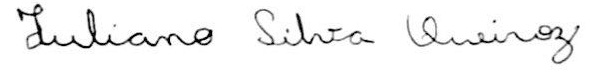 Juliano Silva QueirozInstituto Federal Goiano-Campus CeresAssinatura do 2º Autor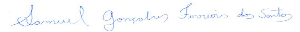 Samuel Gonçalves Ferreira dos Santos(Autor Correspondência)Universidade Federal de ViçosaAssinatura do 3º Autor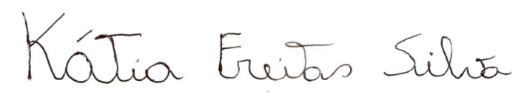 Kátia Freitas SilvaInstituto Federal Goiano-Campus Ceres Assinatura do 5º Autor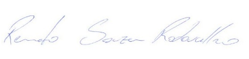 Renato Souza RodovalhoInstituto Federal Goiano-Campus Ceres(Anexar este arquivo no momento da submissão do manuscrito, no sistema eletrônico da revista, como DOCUMENTO SUPLEMENTAR)